                                                                                                                                                            Утверждаю                                                                                                               Заведующий МБДОУ ДСОВ № 22                                                                                                                        __________ Т.Ю МармиловаРасписаниезанятий в группе старшего возраста «Теремок»На 2023/2024 учебный годНе более 25 мин. 12 занятий в неделю 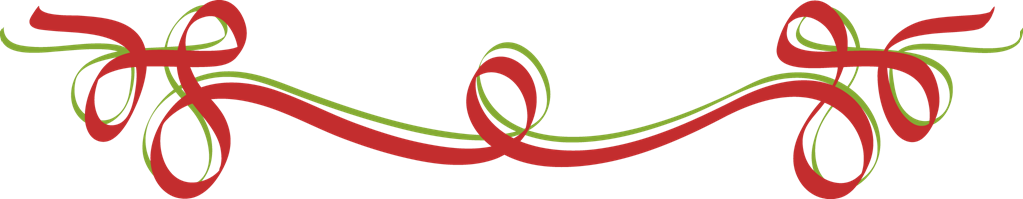 понедельник  вторник   среда  четверг пятницаРечевое развитие.Развитие речиориентировочно8.50 - 9.15Художественно-эстетическое развитиеМузыкальная деятельность9.25- 9: 50Познавательное развитие Ознакомление с окружающим миром/ ознакомление с природой10:10-10.35Кружковая работа 16:00-16:25              Познавательное развитиеФормирование элементарных математических представленийориентировочно8.50 - 9.15Физическое развитиеДвигательная деятельность физическая культура9.25-9.50Художественно-эстетическое развитие(рисование, продуктивная деятельность)ориентировочно10.10-10.35Речевое развитиеЧтение художественной литературыориентировочно8.50 - 9.15Художественно-эстетическое развитиеМузыкальная деятельность9.25- 9:50Кружковая работа 16:00-16:25Познавательное развитиеФормирование элементарных математических представленийориентировочно9.00 - 9.25Социально-коммуникативное развитие  (режимные моменты, этикет, ситуации    общения)Физическое развитиеДвигательная деятельность физическая культура9.50-10.15Художественно-эстетическое развитиеЛепка/аппликация(продуктивная деятельность)ориентировочно9:00-9:25Физическое развитиеДвигательная деятельность физическая культура( на улице)10.10-10.35